		Agreement		Concerning the Adoption of Harmonized Technical United Nations Regulations for Wheeled Vehicles, Equipment and Parts which can be Fitted and/or be Used on Wheeled Vehicles and the Conditions for Reciprocal Recognition of Approvals Granted on the Basis of these United Nations Regulations*(Revision 3, including the amendments which entered into force on 14 September 2017)_________		Addendum 94 – UN Regulation No. 95		Revision 4 - Amendment 3Supplement 3 to the 05 series of amendments – Date of entry into force: 5 January 2024.		Uniform provisions concerning the approval of vehicles with regard to the protection of the occupants in the event of a lateral collisionThis document is meant purely as documentation tool. The authentic and legal binding text is: ECE/TRANS/WP.29/2023/48._________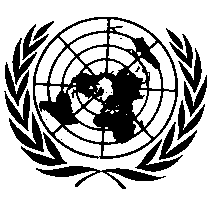 UNITED NATIONSParagraphs 6.1.2. to 6.2., amend to read:"6.1.2.	Extension 	The modification shall be designated an "extension" if, in addition to the change of the particulars recorded in the information folder: (a)	Further inspections or tests are required; or (b)	Any information on the communication document (with the exception of its attachments) has changed; or (c)	Approval to a later series of amendments is requested after its entry into force.6.1.2.1. 	Any modification of the vehicle affecting the general form of the structure of the vehicle or any variation in the reference mass greater than 8 per cent which in the judgement of the authority would have a marked influence on the results of the test shall require a repetition of the test as described in Annex 4.6.1.2.2. 	If the Technical Service, after consultation with the vehicle manufacturer, considers that modifications to a vehicle type are insufficient to warrant a complete retest then a partial test may be used. This would be the case if the reference mass is not more than 8 per cent different from the original vehicle or the number of front seats is unchanged. Variations of seat type or interior fittings need not automatically entail a full retest. An example of the approach to this problem is given in Annex 8.6.2.	Notice of confirmation, extension, or refusal of approval shall be communicated by the procedure specified in paragraph 4.3. above, to the Contracting Parties to the Agreement applying this Regulation. In addition, the index to the information documents and to the test reports, attached to the communication document of Annex 1, shall be amended accordingly to show the date of the most recent revision or extension."E/ECE/324/Rev.1/Add.94/Rev.4/Amend.3−E/ECE/TRANS/505/Rev.1/Add.94/Rev.4/Amend.3E/ECE/324/Rev.1/Add.94/Rev.4/Amend.3−E/ECE/TRANS/505/Rev.1/Add.94/Rev.4/Amend.313 February 2024